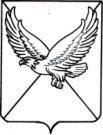 АДМИНИСТРАЦИЯ ПЕРВОМАЙСКОГО СЕЛЬСКОГО ПОСЕЛЕНИЯ                                                                                                      ЛЕНИНГРАДСКОГО РАЙОНАП О С Т А Н О В Л Е Н И Еот 23.10.2019					                                           № 66поселок ПервомайскийОб утверждении административногорегламента предоставления муниципальной услуги «Выдача разрешений на вступление в брак лицам, достигшим возраста шестнадцати лет»В соответствии с Гражданским кодексом РФ, Семейным кодексом РФ, Федеральным законом от 27 июля 2010 года № 210-ФЗ «Об организации представления государственных и муниципальных услуг», п о с т а н о в л я ю:1. Утвердить административный регламент предоставления муниципальной услуги «Выдача разрешений на вступление в брак лицам, достигшим возраста шестнадцати лет» (прилагается).2. Контроль за исполнением настоящего постановления возложить на начальника общего отдела администрации Первомайского сельского поселения Ленинградского района М. П. Малыш.4. Постановление вступает в силу со дня его обнародования и подлежит размещению на официальном сайте администрации Первомайского сельского поселения Ленинградского района в информационно-телекоммуникационной сети «Интернет».Глава Первомайского сельского поселения Ленинградского района                                                                         Ю. В. Грицик